Муниципальное автономное общеобразовательное учреждениегорода Новосибирска «Лицей № 185»Октябрьский район Дополнительная общеобразовательная общеразвивающая программа «СЕМЕЙНЫЙ КАЛЕЙДОСКОП»лагеря с дневным пребыванием детей «ИстОК»для детей от 7 до 11 лет Срок реализации программы с «__» мая      по «__» июня   2024 годаАвтор(ы) программы:Смехова Н.П.- учитель начальных классовИзвекова Е.А.- учитель начальных классовПоликарпова О.В. – учитель начальных классов                                                        Новосибирск2024Семейный калейдоскопОглавление Программа ЛДППояснительная записка	.	.	.	.	.	.	.	2 - 3	Краткая характеристика участников программы.	.	.	.	4Целевой блок программы	.	.	.	.	.	.	.	4-5	Содержание и средства (механизмы) реализации программы	.         5-10	Кадровое обеспечение	.	.	.	.	.	.	.	11 Информационно-методическое обеспечение программы	.	11 - 12Особенности материально-технического обеспечения программы.	13Ожидаемые результаты, социальная значимость предполагаемых результатов	.	.	.	.	.	.	.	.	.	.	13-14	Механизм оценки результативности, диагностические методики	14Утверждённый руководителем образовательной организации план мероприятий по реализации программы «Семейный калейдоскоп», режим дня	 - 12. Паспорт программы ЛДП МАОУ Лицей №185 «Семейный калейдоскоп» для размещения в ИС «Навигатор дополнительного образованиядетей Новосибирской области»	.	.	.	.	.	.	 - 13. Список используемой литературы и других ресурсов	.	.		14. Приложения (методические материалы)		Программадеятельности летнего оздоровительного лагеря 2. Пояснительная запискаАктуальностьВ летний период наиболее актуальной для школ и родителей является задача организации содержательного и оздоровительного отдыха детей.  Летний лагерь является, с одной стороны, формой организации свободного времени детей разного возраста, с другой – пространство для раскрытия у детей творческого потенциала через включение их в процесс разнообразных игр, направленных на оздоровление, развитие художественных способностей, социального творчества, а также патриотических качеств личности.Немаловажную роль в воспитании младшего школьника играют взаимоотношения школа — семья — ребенок. Младший школьный возраст – это тот период, когда семья активно участвует в воспитании ребёнка, закладывает фундамент для дальнейшего развития, воспитания и самовоспитания.        Указом Президента России наступивший 2024 год объявлен Годом семьи.  Наша программа «Семейный калейдоскоп» разработана для детей младшего школьного возраста. Калейдоскоп - это волшебное устройство, где каждый кусочек стекла – это отдельный момент, а вместе они создают удивительное целое. Так же и семья можно сравнить с этим замечательным устройством. В семье каждый член - как уникальный фрагмент пазла, вносящий свою неповторимую ноту в общую картину. Родители - как стеклянные оправы, обрамляющие и защищающие, а дети - яркие кусочки, придающие оживление и красоту этой картине.
Подобно тому, как калейдоскоп меняет свои узоры при каждом повороте, семейная жизнь наполнена переменами, вызовами и радостями. И каждый член семьи вносит свой вклад, чтобы создать прекрасную, гармоничную картину семейного счастья. Каждый день - новая возможность увидеть что-то новое, узнать что-то о себе и о близких, раскрыть новые грани своих отношений и любви.
Так же как в калейдоскопе каждый элемент важен для создания удивительной картины, так и каждый член семьи несет на себе свою ответственность, свои уникальные черты личности, но вместе они образуют неповторимое единство, в котором каждому найдется свое место и своя роль. Ведь именно в этом единстве и разнообразии лежит суть и красота семейных отношений. Семья, семейные традиции, семейные ценности, хобби…  Все кажется понятным и простым если посмотреть на это взглядом взрослых. А если посмотреть глазами детей, то все будет иметь другую окраску, узор, грани. Семья: друзья, одноклассники, традиции. Если посмотреть в эту незамысловатую трубочку, то мы увидим яркие, разноцветные, многогранные узоры семьи (семейные картинки).• Калейдоскоп — это источник вдохновения. Когда видишь бесконечно складывающиеся узоры, понимаешь, что мир безграничен, как безгранична человеческая фантазия.

• Калейдоскоп — это генератор положительных эмоций. Он способен создать настроение, разогнать тоску, улучшить самочувствие.

• Калейдоскоп — это комфорт для творческого самовыражения детей, проявления их активности.          Настоящая программа лагеря «ИСТОК-2024» продолжает работу по патриотическому, экологическому, интеллектуальному и духовно-нравственному развитию личности ребёнка, взятую за основу ещё в 2012 году. На протяжении 12 лет педагоги лагеря уделяют особое внимание воспитательной составляющей программы, определяют общую стратегию, направления, содержание и механизмы формирования разнообразной творческой личности.В этом году программа лагеря сохраняет традиции предыдущих лет и построена на развитии четырех направлений: спортивного, интеллектуального, экологического и патриотического. Основа программы – это творчество, именно оно- творчество приобретает в начальной школе большое значение, так как не только помогает воспитывать, но и обучает с помощью игры, а игра в этом возрасте – основной вид деятельности, постоянно перерастающий в работу (обучение). Представленные четыре направления, безусловно, переплетаются между собой. А творческий подход к отдыху детей помогает нам как можно полнее использовать то время, которое дано в летнюю смену. 3. Краткая характеристика участников программыВозраст детей-участников- от 7 до 11 лет.Контингент- учащиеся МАОУ Лицей №185.Количество отдыхающих детей: всего / в том числе ТЖС- 100 челОсобенности детей- дети из малообеспеченных, неполных, опекаемых семей, из семей группы “риска” и семей, попавших в трудную жизненную ситуацию.4. Целевой блок программыЦель программы:Создание условий для патриотического, интеллектуального, духовно-нравственного и творческого развития детей через формирование положительной мотивации на ведение здорового образа жизни, любви к Родине, нравственных ориентиров, экологического сознания, активной жизненной позиции.Задачи программы:Воспитательные:воспитание уважительного отношения к семье и семейным традициям, чувства любви и уважения к родителям, гордости за свою семью;развитие интереса детей к истории своего района, города и страныОбразовательные:формирование основ нравственной культуры учащихся, убеждения о важности роли семьи в жизни человека, создание условий для обогащения знаний ребят в области истории, культуры и окружающего мираРазвивающие:создание условий для развития коммуникативных навыков в коллективе детей   через творческую, самостоятельную, объединяющую деятельность в смешанных группах, использование приёмов самоуправления.Оздоровительные:создание условий для укрепления здоровья;вовлечение детей в активную спортивно-оздоровительную деятельность;обеспечение активного пребывания детей на воздухе.Разработка данной программы организации летнего каникулярного отдыха, оздоровления и занятости детей была вызвана следующими факторами:повышением спроса родителей и детей на организованный отдых школьников;возросшей потребностью общества к вопросам семейного воспитания, экологического, патриотического и культурно-исторического наследия;обеспечением преемственности в работе лагеря предыдущих лет;необходимостью использования богатого творческого потенциала детей и педагогов в реализации цели и задач программы.5. Содержание и средства реализации программыСодержание программыПо продолжительности программа является краткосрочной, то есть реализуется в течение лагерной смены. Особое внимание уделяется детям из малообеспеченных, неполных, опекаемых семей, из семей группы “риска” и семей, попавших в трудную жизненную ситуацию. Деятельность воспитанников во время летней смены осуществляется в отрядах, состоящих из 25-26 человек. Поскольку игровая деятельность является ведущей для детей начальной школы, то механизм реализации программы лагеря представляет собой сюжетно-ролевую игру.Игровой сюжет программыКалейдоскоп; узоры за узором.
Чуть повертеть калейдоскоп и - оп! -
Начнёт являться любопытным взорам
Чудеснейших узоров - целый скоп.
Велика роль семьи в формировании основ мировоззрения, усвоении нравственных норм поведения, формировании отношения к людям, их делам и поступкам. Ребёнок активнее постигает мир, легко овладевает знаниями. У него свободнее раскрываются дарования, он увереннее определяет свою дорогу в жизни, выбирает друзей. Семья учит ребёнка культуре, отзывчивости, помогает понять главный моральный принцип: человек человеку друг и брат.Легенда (игровая идея) строится на том, что лагерная смена – это время на укрепление иммунитета, физического и эмоционального состояния, поднятие жизненного тонуса, с использованием здоровьесберегающих технологий. Данная идея реализуется по четырем направлениям Физическое (спортивно-оздоровительное)Профилактическое (экологическое)Умственное (общеинтеллектуальное)Духовное (патриотическое) Педагогической идеей программы является легенда, которая закладывается в организацию смены, согласно которой все дети, посещающие летний лагерь, становятся участниками сюжетно - ролевой игры «Семейный калейдоскоп», со своими законами и правилами. Каждый отряд участвует в сборе отдельных частей узора по четырем направлениям– спортивно-оздоровительном (первая неделя «Спортивный калейдоскоп»), экологическое направление (вторая неделя «Безопасный калейдоскоп»), интеллектуальное направление (третья неделя «Литературный калейдоскоп»), духовно-патриотическом (четвертая неделя «Патриотический калейдоскоп») Каждое направление предусматривает сбор узора калейдоскопа по всем четырем направлениям. Каждый отряд– семьяДети Воспитатели Заместитель начальника лагеряНачальник лагеряДетям предлагается во время сезона проявить себя творчески в различных видах деятельности. Для этого нашу смену мы разделили условно на 4 этапа:1 этап Спортивный калейдоскоп (спортивно-оздоровительное направление) Спортивный узор Детские забавы («Делай с нами!» Утренняя зарядка с родителями. )Мы – за правильное питание. (Акция «Будь здоров!» Пропаганда здорового питания.)Игры детей мира. (Спортивные соревнования, эстафеты)2 этап Профилактический калейдоскоп (экологическое направление) «Узор экологический» 1. Краеведческий калейдоскоп. (Экскурсия по историческим местам)  2.  Безопасная тропа. (Эвакуация, ПДД)3.  Мастер-класс по изготовлению поделок из природного материала.3 этап Литературный калейдоскоп (общеинтеллектуальное направление) «Золотое пёрышко» «Мир вокруг большой и разный» финансовой грамотности (игра по мотивации к повышению своего уровня знаний по управлению карманными деньгами)Акция «Эхо событий» (книгообмен с целью повышения интереса к чтению)«Волшебные сказания» по читательской грамотности (организация викторины по произведениям А.С Пушкина с целью расширения своих знаний и возможностей)4 этап Патриотический калейдоскоп (патриотическое направление) «Орлята России» «Защитники Отечества»
 «Школа юных пожарников»
 «МЧС спешит на помощь»
 «Город военных профессий»
  Патриотическая игра «Зарница»
 «Никто не забыт, ни что не забыто»  «Акция Памяти и Скорби 22 июня-годовщина начала Великой Отечественной   войны»Все мероприятия будут освещаться на сайте Лицея. В конце смены каждый отряд составляет семейный узор.  Играя, наши дети научатся многим полезным вещам! Веселясь и развлекаясь, они будут развиваться и раскроют свои таланты, увидят всю красоту, увлекательность окружающего мира. Механизм реализации программыВ основу Программы   положены принципы гуманистической педагогики, в соответствии с которыми построены все программы воспитания подрастающего поколения. 1. Личностный подход в воспитании:признание личности развивающегося человека высшей социальной ценностью;уважение уникальности и своеобразия каждого ребенка.2. Культуросообразность воспитания:изучение и освоение культуры народа;изучение природных и исторических памятников города.3. Деятельностный подход в воспитании:организация жизнедеятельности учащихся в каникулярное время как одна из основ воспитательного процесса.4. Дифференциация воспитания:отбор содержания, форм и методов воспитания в соответствии с индивидуально-психологическими особенностями учащихся. 5. Непрерывность воспитания: преемственность организации воспитательной работы, учитывающей общие и индивидуальные особенности в развитии ребенка. Главные принципы:игра, добровольность,самоценности каждого ребенка,детская самодеятельность,атмосфера сотрудничества, содружества и сотворчества.Данная программа по своей направленности является комплексной, т.е. включает в себя разноплановую деятельность, объединяет различные направления оздоровления, отдыха и воспитания детей в условиях оздоровительного лагеря.Формы организации отдыха, оздоровления и занятости детей в период летних каникулОсновные направления организации отдыха, оздоровления и занятости детей и подростков в период летних каникул:Формы занятийВ ЛДП «Исток» предусмотрены следующие формы занятий:конкурсные программыконцертные программыдетские забавыпросмотр кино и анимационных фильмовпосещение музеевмероприятия в школьной и районной библиотеке имени Л.Н. Толстогоспортивные соревнованияпешие прогулки по новосибирским улицампсихологические тренингитанцевальная утренняя зарядкаэкскурсиивыставки творческих работколлективно-творческая играСоциально-психологическое сопровождениедеятельности лагеря с дневным пребываниемОсновными приоритетами в деятельности педагогов в оздоровительном лагере является создание психологически комфортной среды во время оздоровительной кампании, психологическая поддержка учебно-воспитательного процесса в условиях лагеря. В штате сотрудников лагеря находится психолог, который оказывает необходимую помощь педагогам и воспитанникам.  Опираясь на гуманистические ценности, психолог вместе с педагогами лагеря в своей работе решают следующие задачи:оказание помощи в создании благоприятного климата в отрядах как основного фактора адаптации в условиях лагеря;содействие снятию эмоционального напряжения;способствование построению эффективного взаимодействия детей и педагогов;формирование осознанного отношения ребёнка к собственному здоровью как к ценности;способствование повышению уровня здорового образа жизни. Педагог (воспитатель, вожатый) по идее программы в рамках отрядных мероприятий может организовать психологические тренинги и консультации; провести беседы, игровые коррекционные занятия, психологические мастерские, творческие лаборатории, направленные на развитие коммуникативных умений и навыков ребенка, формирование уверенности в себе.6. Кадровое обеспечение программыВ реализации программы участвуют:Заместитель директора по УВР – Гулькина И.Н.Начальник оздоровительного лагеря- Аникина И.Н.Заместитель начальника лагеря-Шестакова Н.Г.Педагог-логопед – Соколова Я.А.Педагоги- воспитатели –учителя начальной школыМедицинский работник- Свечникова Н.Е.зав. производством столовой – Литвиненко О.Г.повар  На каждом отряде работают два педагога-воспитателя. Все остальные участники воспитательного процесса проводят работу по плану. Педагоги несут ответственность за жизнь и здоровье детей, выполнение учебно-воспитательного плана, проведение отрядных и обще лагерных дел. 7. Информационно-методическое обеспечение программыСамым важным в работе педагогического и детского коллективов является сохранение жизни и здоровья, поэтому в лагере будут оформлены:Инструктажи для детей-«Правила пожарной безопасности»;-«Правила поведения в чрезвычайных ситуациях»;-«Правила поведения детей при прогулках и походах»;-«Безопасность детей при проведении спортивных мероприятий»;-«Правила безопасного поведения на водных объектах в осенне – зимний пе-риод и оказания помощи пострадавшим на воде» и др.Инструкции по основам безопасности жизнедеятельности:-«Один дома»;-«Безопасность в доме»;-«Правила поведения с незнакомыми людьми»;-«Правила поведения и безопасности человека на воде»;-«Меры доврачебной помощи» и др.Уголок  лагеря- Режим работы лагеря.- Законы и правила лагеря.- Устав лагеря.- План работы. (план работы составляет Грачева И.А. и Шестакова Н.Г.)Уголок по спортивно-оздоровительной работе «В здоровом теле – здоровый дух»- Информация по данному направлению – о предстоящих соревнованиях, фамилии победителей, поздравления.В оформление по лагерю также можно включить поздравления именинников, достижения во всех творческих конкурсах, фотографии, объявления и др.Оформление отрядовЗдесь огромное поле деятельности, как для воспитанников лагеря, так и для воспитателей. Необходимо дать волю детям в изобретательстве и творчестве и можно быть уверенным, что отрядные комнаты будут выглядеть ярко и необычно.Уголок отряда.- Календарь.- План работы смены.- Наша песня.- Наши достижения.- Важная информация «Скоро в отряде».-Макет узора.- Наше настроение.8. Особенности материально-технического обеспечения программыМатериально-технические условия:9. Ожидаемые результаты, социальная значимость предполагаемых результатовОжидаемые результаты:Общее оздоровление воспитанников, развитие их творческого потенциала, организаторских качеств.Получение участниками смены умений и навыков индивидуальной и коллективной творческой и трудовой деятельности, социальной активности.Формирование элементарных экологических знаний, доступных пониманию ребенка.Расширение у учащихся доступных знаний о читательской и финансовой грамотности.Формирование у воспитанников уважения к истории своего города и страны в целом, к ее культурному наследию.Овладение учащимися навыками социального взаимодействия и толерантного общения;Повышение общей культуры учащихся, привитие им социально-нравственных норм.Укрепление связей между разновозрастными группами детей.Реализация творческих способностей каждого ребенка.Сокращение числа учащихся школы, совершивших нарушения правил дорожного движения.10. Механизм оценки результативности, диагностические методикиВ начале смены проводится анкетирование воспитанников, целью которого является выявлениях интересов и мотивов пребывания в лагере.  В течение смены ведется ежедневная самооценка участников смены относительно эмоционального личного состояния, уровня развития коллектива. Педагогическим коллективом проводится ежедневная диагностика эмоционального состояния участников смены.В конце смены проводится итоговое анкетирование воспитанника, с целью выявления удовлетворённости детей работой летнего лагеря.АНКЕТА НА ВХОДЕМы снова вместе! Для того, чтобы сделать жизнь в лагере более интересной, мы просим тебя ответить на некоторые вопросы:1.Твои первые впечатления от лагеря?2.Что ты ждешь от лагеря?3.В каких мероприятиях ты бы хотел поучаствовать?4.Что тебе нравиться делать (одному и с кем-нибудь)?5.Хочешь ли чему-нибудь научиться в лагере или научить других?6.Был(а) ли ты в нашем лагере раньше? Если да, то в каком году? 7.Пожалуйста, закончи следующие предложения (фразы):8. Я пришёл в лагерь, потому что ________________________9. Я не хочу, чтобы здесь _______________________________________10. Я хочу, чтобы _______________________________________________11. Я боюсь, что________________________________________________12.Пожалуйста, напиши также:ИмяФамилияТвой отряд______________________________________________АНКЕТА “ДОПИШИ ПРЕДЛОЖЕНИЕ”Самое яркое впечатление за эти дни у меня																		_____Из проведенных дел мне больше всего понравилось																								 потому что																			Больше всего меня радует																						Больше всего я разочаровался в																																		О тех людях, которые меня окружают, я могу сказать																														Я буду протестовать и возмущаться, если																																Я буду рад, если																							Для своего отряда я хочу предложить																				9.  Если бы я был вожатым, то я								     ну, а если начальником лагеря, то							Механизмом обратной связи служит «Карта настроения», которая позволяет судить об эмоциональном состоянии детей, ежедневно - это итог дня. Дети ставят плюс или минус в карту своего настроения, а воспитатели анализируют качество и содержание своей работы по результатам обратной связи.КАРТА НАСТРОЕНИЯ    _________________________________(ИМЯ)ДОРОГОЙ ДРУГ! Каждый день - это что-то необычное, пусть эта карта сейчас помогает тебе разбираться в том, что происходит в тебе и вокруг, ну, а потом она напомнит о прошедшем...Левый квадрат -  это твое настроение сегодня в начале дня (когда пришёл в лагерь), как ты его оценишь?                            - отрицательный; 	- положительный.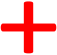 Правый квадрат–это твое настроение в конце дня, когда ты уходишь домой. Как ты его оцениваешь?АНКЕТА НА ВЫХОДЕБлизится к концу время нашей встречи. Подводя ее итоги, мы хотим задать тебе некоторые вопросы. Надеемся на помощь.1.Что было самым важным для тебя:В этом лагере______________________________________________В твоём отряде ____________________________________________2.Какие события; переживания были самыми запоминающимися?3.Можно ли сказать, что ты чему-то научился в лагере? Если «да» - чему?4.Кому и за что ты бы хотел сказать «спасибо» (постарайся выбрать трех важных для тебя людей.)Спасибо! за ______________________________________________________Спасибо! за _______________________________________________________Спасибо! за ______________________________________________________5.Пожалуйста, закончи предложения:Я рад, что ________________________________________________Мне жаль, что _____________________________________________Имя, Фамилия__________________________________Методика «5 пальцев»Дети анализируют события, произошедшие с ними за день, пользуясь пальцами своей руки:Мизинец - МЫСЛЬ: какие знания, опыт приобрел?Безымянный - Близка ли цель? Что я сделал сегодня для достижения цели?Средний - Состояние души. Каким было мое настроение? От чего оно зависело?Указательный - УСЛУГА: Чем я мог порадовать других?Большой - Бодрость тела: физическое состояние тела.Пояснение: Возможно использование методики для массового мероприятия или доп.занятия.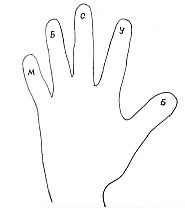 12. Паспорт программы ЛДП МАОУ Лицей №185 «Семейный калейдоскоп» для размещения в ИС «Навигатор дополнительного образования детей Новосибирской области»13. Список используемой литературы и других ресурсов1.Авдеева, И. В. Коллективно-творческие дела и проекты в воспитательной работе начальной школы / И. В. Авдеева. – Текст: непосредственный // Завуч начальной школы. – 2019. – № 2. – С. 3-17: 5 диагр., табл. – Библиогр.: с. 12 (11 назв. ). – 2 прил. – ISSN 1996-1804. 2. Андрианова, Е. Ю. Сама природа нам помогает в воспитании школьников / Е. Ю. Андрианова. – Текст: непосредственный // Начальная школа. – 2020. – № 1. – С. 50- 51. – ISSN 0027-7371.3.Величко, Н. И. Педагогический проект «Духовно-нравственное развитие и воспитание обучающихся через разнообразные формы внеклассной деятельности в условиях обновления содержания образования» / Н. И. Величко. – Текст: непосредственный // Завуч начальной школы. – 2017. – № 6. – С. 31-49. – ISSN 1996-1804.4.Водопьянова, Н. А. Воспитательная система развития классного коллектива / Н. А. Водопьянова. – Текст: непосредственный // Завуч начальной школы. – 2017. – № 5. – С. 50-55: 4 ил. – ISSN 1996-18045.Головачева, Г. В. Воспитательная система «Добрыми должны быть люди»: (для обучающихся начальной школы) / Г. В. Головачева. – Текст: непосредственный // Завуч начальной школы. – 2017. – № 1. – С. 58-67. – Библиогр.: с. 67 (13 назв.). – ISSN 1996-18046.Грачева В. Ф. Новые формы, приемы и методы воспитательной работы / В. Ф. Грачева Е. Н. Мичурова. – Текст: непосредственный // Образование в современной школе. – 2020. – № 1/2. – С. 11-12. – ISSN 1609-7432.7.Григорьева, Н. В. Гражданско-патриотическое воспитание в начальной школе / Н. В. Григорьева. – Текст: непосредственный // Завуч начальной школы. – 2019. – № 3. – С. 92-97: 2 табл. – ISSN 1996-1804.8.Матвеева, Е. Ф. «Никто не забыт и ничто не забыто»: (квиз для учащихся начальной школы) / Е. Ф. Матвеева, У. С. Дорофеева. – Текст: непосредственный // Воспитание школьников. – 2020. – № 1. – С. 76-79. – ISSN 0130-0776.9.Миронова, Т. И. Сплочение коллектива класса через игровые формы работы / Т. И. Миронова. – Текст: непосредственный // Завуч начальной школы. – 2018. – № 4. – С. 77-79. – ISSN 1996-1804.10.Степанова, Т. М. Игры и развлечения в летнем лагере / Т.М. Степанова. - М.: Красико-Принт, 2016. - 176 c.Приложение 1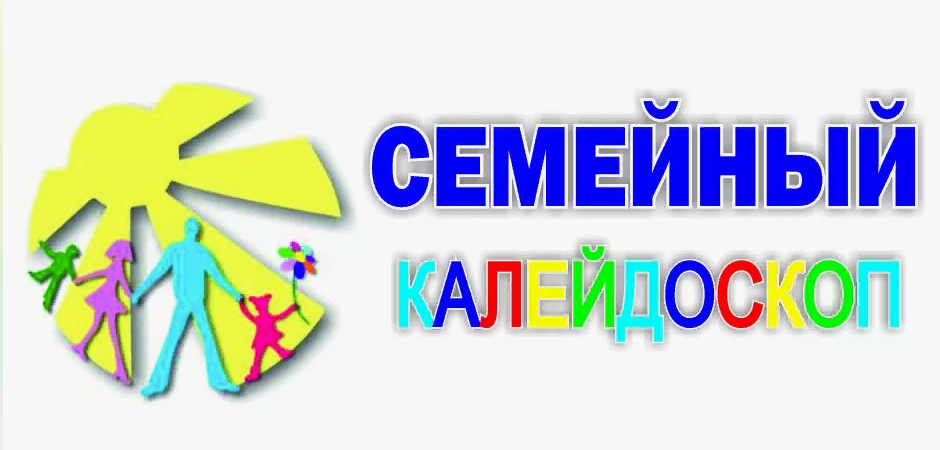 Автор текста: Роберт Рождественский                                                              Гимн лагеряРодина мояЯ, ты, он, она,
Вместе — целая страна,
Вместе — дружная семья,
В слове «мы» — сто тысяч «я»,
Большеглазых, озорных,
Черных, рыжих и льняных,
Грустных и веселых
В городах и селах.Над тобою солнце светит,
Родина моя.
Ты прекрасней всех на свете,
Родина моя.
Я люблю, страна, твои просторы,
Я люблю твои поля и горы,
Сонные озера и бурлящие моря.
Над полями выгнет спину
Радуга-дуга.
Нам откроет сто тропинок
Синяя тайга.
Вновь настанет время спелых ягод,
А потом опять на землю лягут
Белые, огромные, роскошные снега,
как будто праздник.Будут на тебя звезды удивленно смотреть,
Будут над тобой добрые рассветы гореть вполнеба.
В синей вышине будут птицы радостно петь,
И будет песня звенеть над тобой в облаках
На крылатых твоих языках!Я, ты, он, она,
Вместе — целая страна,
Вместе — дружная семья,
В слове «мы» — сто тысяч «я»,
Большеглазых, озорных,
Черных, рыжих и льняных,
Грустных и веселых
В городах и селах.Над тобою солнце светит,
Льется с высоты.
Все на свете, все на свете
Сможем я и ты,
Я прильну, земля, к твоим березам,
Я взгляну в глаза веселым грозам
И, смеясь от счастья, упаду в твои цветы.Обняла весна цветная
Ширь твоих степей.
У тебя, страна, я знаю,
Солнечно в судьбе.
Нет тебе конца и нет начала,
И текут светло и величаво
Реки необъятные, как песня о тебе,
как будто праздник!Приложение 2Эмблема лагеря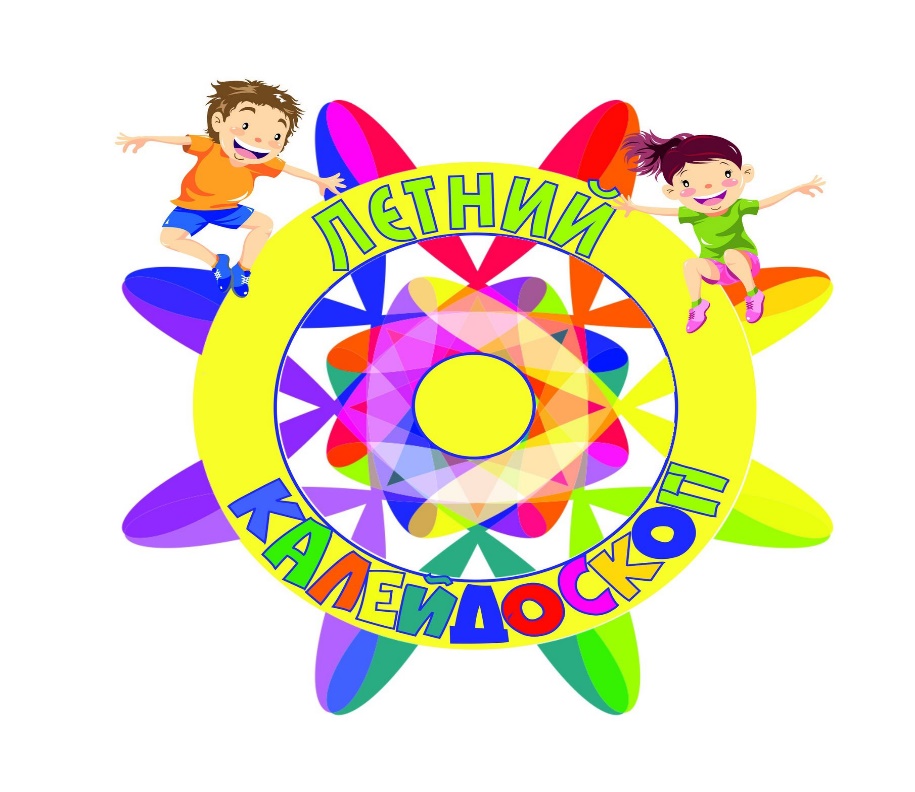 Приложение 3Девиз лагеряНастоящая семья-это много дружных Я!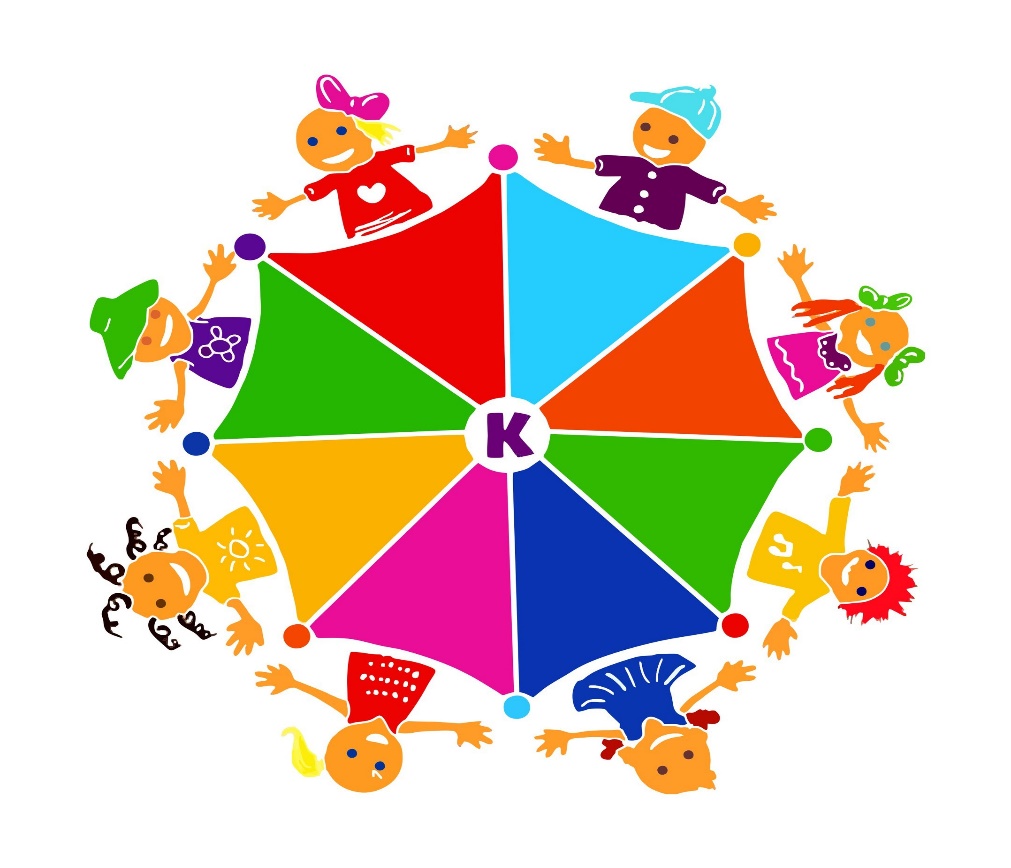 Приложение 4Организация взаимодействия летнего оздоровительного лагеря с дневным пребыванием детей с социумомУзор по отрядам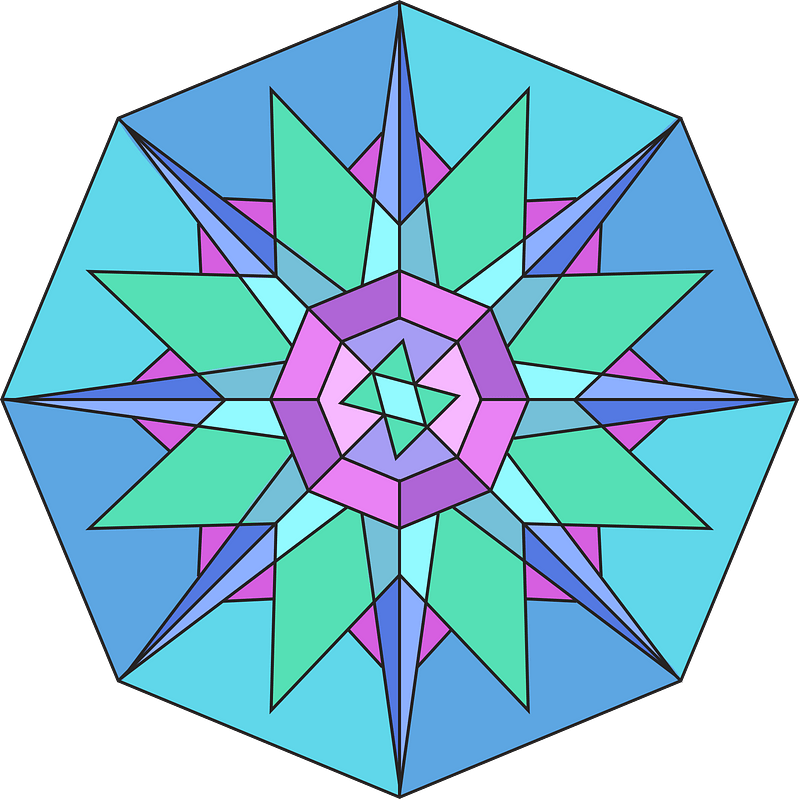 СОГЛАСОВАНОУТВЕРЖДЕНОСОГЛАСОВАНОПрограмма принята на педагогическом совете, протокол От                  №5.Пр.№     от    _________2024г.Начальник департамента образования мэрии города НовосибирскаДиректор МАОУ Лицея № 185 _______________И.В. ОнищенкоНачальник ЛДП_______________И.Н. Аникина    Программа принята на педагогическом совете, протокол От                  №5.Пр.№     от    _________2024г._______________ Р.М. Ахметгареев«   »          марта2024«   »        марта2024Программа принята на педагогическом совете, протокол От                  №5.Пр.№     от    _________2024г.«___» _______2024М.П.М.П.Программа принята на педагогическом совете, протокол От                  №5.Пр.№     от    _________2024г.НРАВСТВЕННО-ЭСТЕТИЧЕСКОЕ ВОСПИТАНИЕ- развитие творческих способностей детей, художественной самодеятельности;- формирование нравственно-этических форм поведения;- изучение и соблюдение правил культуры поведения в школе, дома, на улице, а также в других общественных местах. ТРУДОВАЯ ДЕЯТЕЛЬНОСТЬ-  поддержание порядка и чистоты в отряде, на территории лагеря, на этаже, на пришкольном участке.ПАТРИОТИЧЕСКОЕ ВОСПИТАНИЕ-  акция Памяти и Скорби 22 июня-годовщина начала Великой Отечественной войны.-Посещение и возложение цветов к памятнику Б. Богаткова, Стелле памяти, посвященной «Трудовому подвигу ленинградцев, эвакуированных в Новосибирск в годы ВОВ» на аллее блокадников.ОТ КУЛЬТУРЫ И СПОРТА К ЗДОРОВОМУ ОБРАЗУ ЖИЗНИ- проведение спортивно-оздоровительных мероприятий; утренней зарядки, спортивных соревнований.КРАЕВЕДЧЕСКОЕ НАПРАВЛЕНИЕ-  изучение истории нашего города, района, особенных и излюбленных мест горожан.ПрименениеОтветственные123Кабинеты213,214, 215,216зоны отдыха, рабочие зоны.Начальник лагеря, воспитатели, технический персоналСпортивный залспортивные занятияОтряд вожатыхСпортивная площадка (игровой дворик)Линейка, проведение общелагерных мероприятий, спектаклей, квест- игр на воздухе, спортивные состязанияОтряд вожатыхШкольный дворКонкурсы афиш, рисунков на асфальте, активные игры.ВоспитателиШкольная библиотека(изба-читальня)Проведение театральных встреч, капустников, репетиции…БиблиотекарьШкольная столовая(трапезная)Завтрак, обедЗаведующая пищеблокомАктовый залПроведение концертов, массовых развлекательных мероприятийВоспитатели191721020313216142271523816241.Полное наименованиеСоциально-педагогическая программа лагеря с дневным пребыванием «ИстОК» - «Семейный калейдоскоп»2.Публичное наименование программыПрограмма ЛДП "Семейный калейдоскоп"3.Краткое описаниеПрограмма направлена на формирование активной жизненной позиции, на ведение здорового образа жизни, патриотических нравственных ориентиров.4. Описание программыНемаловажную роль в воспитании младшего школьника играют взаимоотношения школа — семья — ребенок. Младший школьный возраст – это тот период, когда семья активно участвует в воспитании ребёнка, закладывает фундамент для дальнейшего развития, воспитания и самовоспитания.        Указом Президента России наступивший 2024 год объявлен Годом семьи.  Наша программа «Семейный калейдоскоп» разработана для детей младшего школьного возраста. Калейдоскоп - это волшебное устройство, где каждый кусочек стекла – это отдельный момент, а вместе они создают удивительное целое. Так же и семья можно сравнить с этим замечательным устройством. В семье каждый член - как уникальный фрагмент пазла, вносящий свою неповторимую ноту в общую картину. Родители - как стеклянные оправы, обрамляющие и защищающие, а дети - яркие кусочки, придающие оживление и красоту этой картине.
Подобно тому, как калейдоскоп меняет свои узоры при каждом повороте, семейная жизнь наполнена переменами, вызовами и радостями. И каждый член семьи вносит свой вклад, чтобы создать прекрасную, гармоничную картину семейного счастья. Каждый день - новая возможность увидеть что-то новое, узнать что-то о себе и о близких, раскрыть новые грани своих отношений и любви.
Так же как в калейдоскопе каждый элемент важен для создания удивительной картины, так и каждый член семьи несет на себе свою ответственность, свои уникальные черты личности, но вместе они образуют неповторимое единство, в котором каждому найдется свое место и своя роль. Ведь именно в этом единстве и разнообразии лежит суть и красота семейных отношений. Семья, семейные традиции, семейные ценности, хобби…  Все кажется понятным и простым если посмотреть на это взглядом взрослых. А если посмотреть глазами детей, то все будет иметь другую окраску, узор, грани. Семья: друзья, одноклассники, традиции. Если посмотреть в эту незамысловатую трубочку, то мы увидим яркие, разноцветные, многогранные узоры семьи (семейные картинки).5.Содержание программы (Учебный план)1 этап Спортивный калейдоскоп (спортивно-оздоровительное направление) Спортивный узор Детские забавы («Делай с нами!» Утренняя зарядка с родителями. )Мы – за правильное питание. (Акция «Будь здоров!» Пропаганда здорового питания.)Игры детей мира. (Спортивные соревнования, эстафеты)2 этап Безопасный калейдоскоп (экологическое направление) «Узор безопасности» 1. Краеведческий калейдоскоп. (Экскурсия по историческим местам)  2.  Безопасная тропа. (Эвакуация, ПДД)3.  Мастер-класс по изготовлению поделок из природного материала.3 этап Литературный калейдоскоп (общеинтеллектуальное направление) «Золотое пёрышко» «Мир вокруг большой и разный» финансовой грамотности (игра по мотивации к повышению своего уровня знаний по управлению карманными деньгами)Акция «Эхо событий» (книгообмен с целью повышения интереса к чтению)«Волшебные сказания» по читательской грамотности (организация викторины по произведениям А.С Пушкина с целью расширения своих знаний и возможностей)4 этап Патриотический калейдоскоп (патриотическое направление) «Орлята России»Культурный марафон (посещение театров, музеев, филармонии, цирка, кинотеатра) Возложение цветов к мемориалам в рамках памятных дат (выход к памятнику Бориса Богаткова и Стелле на аллее блокадников)Вернисаж «Пусть всегда будет солнце!» (организация рисунков на асфальте, посвященная Дню защиты детей)6Цель программыЦель программы:Создание условий для патриотического, интеллектуального, духовно-нравственного и творческого развития детей через формирование положительной мотивации на ведение здорового образа жизни, любви к Родине, нравственных ориентиров, экологического сознания, активной жизненной позиции. Задачи программы:Предметные:· приобщение учащихся к изучению истории улиц, которые носят название героев ВОВ;· развитие интереса детей к истории своего района, города и страныМетапредметные:· создание условий для обогащения знаний ребят в области истории, культуры и окружающего мира;· ознакомление учащихся с достопримечательностями нашего города, его историческим и культурным наследием.Личностные:· создание условий для развития коммуникативных навыков в коллективе детей   через творческую, самостоятельную, объединяющую деятельность в смешанных группах, использование приёмов самоуправления.7.Ожидаемые результатыВ результате реализации программы обучающиесябудут знать:- правила дорожного движения;- историю города, страны, культуры;- элементарных экологических знаний;- о читательской и финансовой грамотности.будут уметь:- взаимодействовать с учащимися разного возраста;- толерантно относиться к окружающим;- работать как в группе, так и индивидуально;- применять полученные знания в творческих проектах;будут развиты следующие личностные качества:- творческие способности;- социальная активность;- организаторские способности;8.Особые условияМедицинская справка – допуск, заявление родителей (законных представителей).Для детей с ОВЗ организованы занятия с педагогом-психологом, логопедом.ЛДП организован на базе МБОУ СОШ № 202.Двухразовое питание.Стоимость 165 рублей в день.9.ПреподавателиНачальник ЛДП, зам директора по ВР –Аникина Ирина Николаевна.Заместитель начальника ЛДП, учитель начальных классов –Шестакова Наталья Геннадьевна.Педагоги- воспитатели – учителя начальной школы:Поликарпова Ольга Викторовна,Пешкова Людмила Владимировна,Игишева Оксана Юрьевна,Малаева Лариса Васильевна,Грачева Ирина Адамовна,Смехова Наталья Петровна,Извекова Елена Александровна,Решетова Виктория Дмитриевна,Рудакова Ольга Владимировна.Вожатые – учащиеся 8-х,10-х классов10.Материально-техническая база- учебные кабинеты, спортивный зал, спортивная площадка, актовый зал;- проектор, экран, компьютер, ноутбук, колонки; спортивный инвентарь, настольные игры;- сайт лицея, информационные стенды.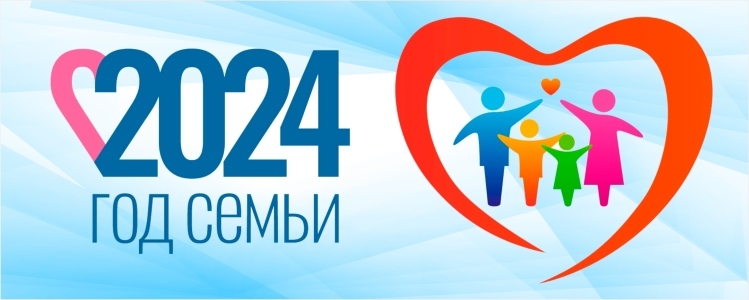 План мероприятий по реализации программы «Семейный калейдоскоп»ДЕНЬОтряды  МЕРОПРИЯТИЯ  МЕРОПРИЯТИЯ1 неделя (1 этап) Спортивный калейдоскоп: Спортивный узор(спортивно-оздоровительное направление)1 неделя (1 этап) Спортивный калейдоскоп: Спортивный узор(спортивно-оздоровительное направление)1 неделя (1 этап) Спортивный калейдоскоп: Спортивный узор(спортивно-оздоровительное направление)1 неделя (1 этап) Спортивный калейдоскоп: Спортивный узор(спортивно-оздоровительное направление).05День Знакомства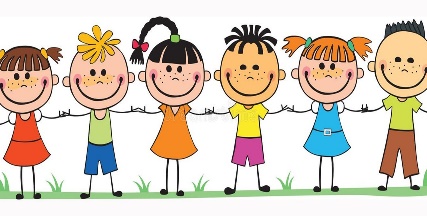 8.30 Открытие Лагерной смены «Семейный калейдоскоп». Правила поведения в лагере, правила поведения в ЛДП.10.00 -11.00 Раздача и заполнение анкет. 11-00-12.00 Ознакомление семей (отрядов)  с проектами «Семейный калейдоскоп».12.00-13.00 Конкурс рисунков «Веселое лето, добро пожаловать!» итогов по отрядам.13.30-14.30 Подготовка к открытию  лагеря «Семейный калейдоскоп»Выбор названия, девиза песни. Подведение итогов.8.30 Открытие Лагерной смены «Семейный калейдоскоп». Правила поведения в лагере, правила поведения в ЛДП.10.00 -11.00 Раздача и заполнение анкет. 11-00-12.00 Ознакомление семей (отрядов)  с проектами «Семейный калейдоскоп».12.00-13.00 Конкурс рисунков «Веселое лето, добро пожаловать!» итогов по отрядам.13.30-14.30 Подготовка к открытию  лагеря «Семейный калейдоскоп»Выбор названия, девиза песни. Подведение итогов..05Открытие Смены «Семейный калейдоскоп»: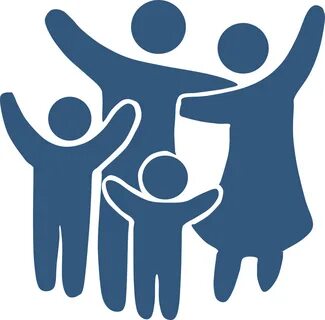 8.45 Детские забавы («Делай с нами!» Утренняя зарядка с родителями. )9.30-11.00 Подготовка к открытию «Семейный калейдоскоп»11.00-12.00 Открытие лагерной смены «Семейный калейдоскоп». Получение заданий на первый этап Спортивный узор12.00-13.00 «Соблюдаем правила дорожного движения». Как правильно передвигаться на велосипеде.8.45 Детские забавы («Делай с нами!» Утренняя зарядка с родителями. )9.30-11.00 Подготовка к открытию «Семейный калейдоскоп»11.00-12.00 Открытие лагерной смены «Семейный калейдоскоп». Получение заданий на первый этап Спортивный узор12.00-13.00 «Соблюдаем правила дорожного движения». Как правильно передвигаться на велосипеде..06Орленок – спортсмен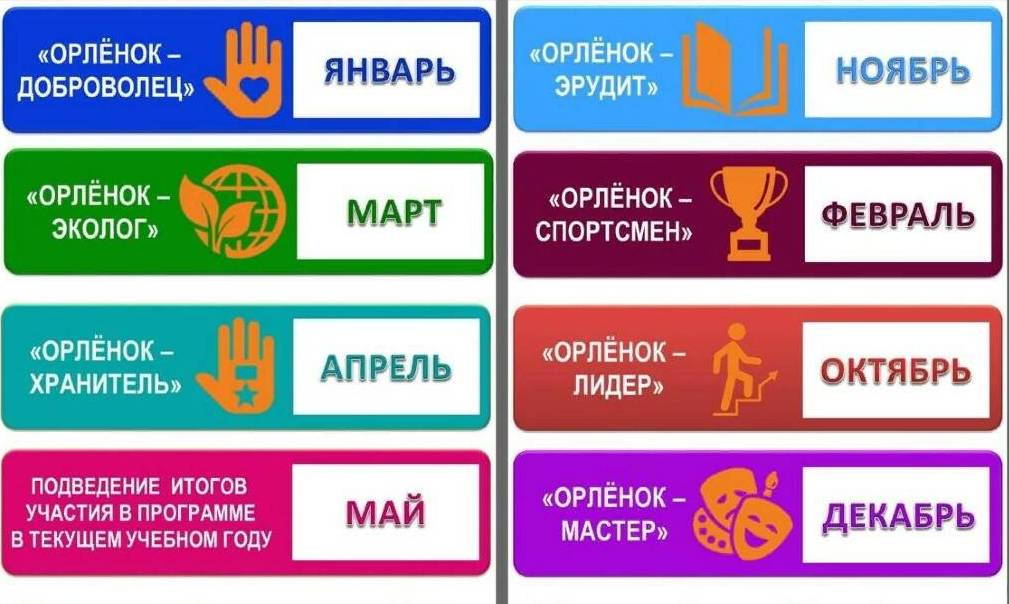 8.45- 9.15-  Игры детей мира. (Спортивные соревнования, эстафеты)10.00-11.00  11.00-12.00  Беседа с психологом12.00-13.00 Мы – за правильное питание. (Акция «Будь здоров!» Пропаганда здорового питания.)14.00 Подведение итогов дня.    8.45- 9.15-  Игры детей мира. (Спортивные соревнования, эстафеты)10.00-11.00  11.00-12.00  Беседа с психологом12.00-13.00 Мы – за правильное питание. (Акция «Будь здоров!» Пропаганда здорового питания.)14.00 Подведение итогов дня.    02.06Пушкинский день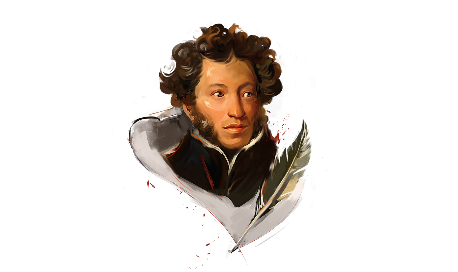 8.45 Минуты здоровья (зажигательная танцевальная разминка) «Не сидим на месте – со спортом все вместе!»9.30.00-11.00 11.00-12.00 Просмотр фильмов по сказкам Пушкина А.С. 12.00-13.00 Конкурс  рисунков на асфальте на тему: «Сказки А.С. Пушкина»14.00 Подведение итогов. 8.45 Минуты здоровья (зажигательная танцевальная разминка) «Не сидим на месте – со спортом все вместе!»9.30.00-11.00 11.00-12.00 Просмотр фильмов по сказкам Пушкина А.С. 12.00-13.00 Конкурс  рисунков на асфальте на тему: «Сказки А.С. Пушкина»14.00 Подведение итогов. 2 неделя (2 этап). Безопасный калейдоскоп (экологическое направление) «Узор безопасности» 2 неделя (2 этап). Безопасный калейдоскоп (экологическое направление) «Узор безопасности» 2 неделя (2 этап). Безопасный калейдоскоп (экологическое направление) «Узор безопасности» 2 неделя (2 этап). Безопасный калейдоскоп (экологическое направление) «Узор безопасности» .06Орленок – турист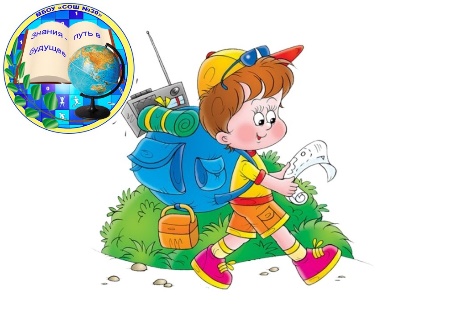 8.30 –Делай с нами (зарядка)9.00 «Клещ ведет себя обычно Тихо, мирно и прилично …» профилактический осмотр на клеща.11.30-12.30  Краеведческий калейдоскоп по отрядам (презентация исторических мест Новосибирска)14.00 Подведение итогов дня. 8.30 –Делай с нами (зарядка)9.00 «Клещ ведет себя обычно Тихо, мирно и прилично …» профилактический осмотр на клеща.11.30-12.30  Краеведческий калейдоскоп по отрядам (презентация исторических мест Новосибирска)14.00 Подведение итогов дня. .06День Музыки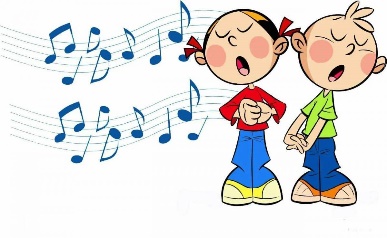 8.00 Минутка ЗОЖ10.00-11.00 Филармония 11.00-12.00 Краеведческий музей 14.00 Подведение итогов дня. 8.00 Минутка ЗОЖ10.00-11.00 Филармония 11.00-12.00 Краеведческий музей 14.00 Подведение итогов дня. .06Орленок -  лидер9.00 Соблюдаем правила дорожного движения. Пятиминутка по ПДД10.00-12.30 Беседа с психологом «Учимся общаться и радоваться общению»10.00-11.00 Краеведческий музей 11.00-12.00 Беседа с психологом13.30-14.00 Игры на свежем воздухе. Подведение итогов. 9.00 Соблюдаем правила дорожного движения. Пятиминутка по ПДД10.00-12.30 Беседа с психологом «Учимся общаться и радоваться общению»10.00-11.00 Краеведческий музей 11.00-12.00 Беседа с психологом13.30-14.00 Игры на свежем воздухе. Подведение итогов. .06День ОБЖ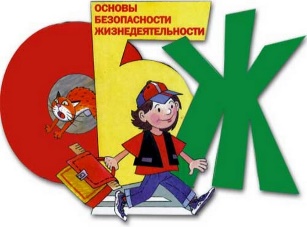 10.00-11.00 Учебная эвакуация. День ОБЖ.11.00-12.00 Безопасная тропа. (Эвакуация, ПДД) Программа по ОБЖ. 12.00-13.00 Мастер-класс по изготовлению поделок из природного материала.14.00 «На асфальте смело нарисуем  мелом». Рисунки на асфальте на тему лета Подведение итогов. 10.00-11.00 Учебная эвакуация. День ОБЖ.11.00-12.00 Безопасная тропа. (Эвакуация, ПДД) Программа по ОБЖ. 12.00-13.00 Мастер-класс по изготовлению поделок из природного материала.14.00 «На асфальте смело нарисуем  мелом». Рисунки на асфальте на тему лета Подведение итогов. .06День - подготовки к   празднику нашей страны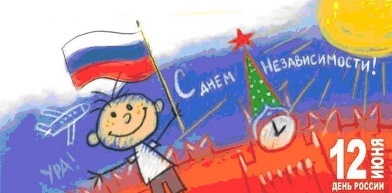 «Великая и сильная страна»! Готовимся к празднику - День независимости России8.30  «Утро начинается с песни»  или «Делай, как мы…» (супер-зарядка)10.00-11.00 Возложение цветов к мемориалам в рамках памятных дат (выход к памятнику Бориса Богаткова и Стелле на аллее блокадников)10.00-12.00 Краеведческий музей 12.00-13.00 Караоке –  «Песни о Родине» .«Великая и сильная страна»! Готовимся к празднику - День независимости России8.30  «Утро начинается с песни»  или «Делай, как мы…» (супер-зарядка)10.00-11.00 Возложение цветов к мемориалам в рамках памятных дат (выход к памятнику Бориса Богаткова и Стелле на аллее блокадников)10.00-12.00 Краеведческий музей 12.00-13.00 Караоке –  «Песни о Родине» .3 неделя (3 этап) Литературный калейдоскоп (общеинтеллектуальное направление) «Золотое пёрышко» 3 неделя (3 этап) Литературный калейдоскоп (общеинтеллектуальное направление) «Золотое пёрышко» 3 неделя (3 этап) Литературный калейдоскоп (общеинтеллектуальное направление) «Золотое пёрышко» 3 неделя (3 этап) Литературный калейдоскоп (общеинтеллектуальное направление) «Золотое пёрышко» .06Орленок – архитектор будущего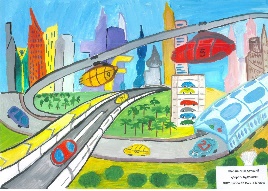 8.45  Минутка ЗОЖ9.30-10.30 «Мир вокруг большой и разный» финансовой грамотности  (игра мотивационная)10.30-12.00  3D кино12.00 -13.00 «Свежий воздух, игры, смех» -игры на свежем воздухе.14.00 Подведение итогов. 8.45  Минутка ЗОЖ9.30-10.30 «Мир вокруг большой и разный» финансовой грамотности  (игра мотивационная)10.30-12.00  3D кино12.00 -13.00 «Свежий воздух, игры, смех» -игры на свежем воздухе.14.00 Подведение итогов. .06Орленок – эрудит8.30 Минутка ЗОЖ9.30-10.00 Акция «Эхо событий» (книгообмен с целью повышения интереса к чтению)10.00-11.00 Филармония 11.00-12.00 Библиотека им Л.Н. Толстого12.00-13.00 «На асфальте смело нарисуем  мелом». Рисунки на асфальте на тему: «Пусть всегда будет солнце!»8.30 Минутка ЗОЖ9.30-10.00 Акция «Эхо событий» (книгообмен с целью повышения интереса к чтению)10.00-11.00 Филармония 11.00-12.00 Библиотека им Л.Н. Толстого12.00-13.00 «На асфальте смело нарисуем  мелом». Рисунки на асфальте на тему: «Пусть всегда будет солнце!» .06Орленок – мастер8.45 Минутка ЗОЖ10.00-11.00 Клуб рукоделия Белый жираф (поделки-самоделки)11.00-12.00 Беседа с психологом12.00-13.00  «Волшебные сказания» по читательской грамотности Викторина по произведениям А.С Пушкина 14.00 Подведение итогов.8.45 Минутка ЗОЖ10.00-11.00 Клуб рукоделия Белый жираф (поделки-самоделки)11.00-12.00 Беседа с психологом12.00-13.00  «Волшебные сказания» по читательской грамотности Викторина по произведениям А.С Пушкина 14.00 Подведение итогов..06Орленок -доброволец8.45 Минутка ЗОЖ10.00-11.00  Клуб рукоделия Белый жираф (поделки-самоделки)11.00-12.00 Клуб рукоделия Белый жираф (поделки-самоделки)11.00-12.00 Занятия с логопедом 12.00-13.00 Помоги кому нужна твоя помощь (акция) 14.00 Подведение итогов8.45 Минутка ЗОЖ10.00-11.00  Клуб рукоделия Белый жираф (поделки-самоделки)11.00-12.00 Клуб рукоделия Белый жираф (поделки-самоделки)11.00-12.00 Занятия с логопедом 12.00-13.00 Помоги кому нужна твоя помощь (акция) 14.00 Подведение итогов4 неделя 4 этап Патриотический калейдоскоп (патриотическое направление)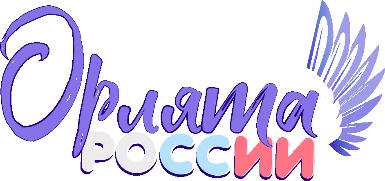 4 неделя 4 этап Патриотический калейдоскоп (патриотическое направление)4 неделя 4 этап Патриотический калейдоскоп (патриотическое направление)4 неделя 4 этап Патриотический калейдоскоп (патриотическое направление).06Орленок – хранитель исторической памяти8.45- Минуты здоровья9.00-10.00 Пресс-презентации о героях Великой Отечественной войны – наших земляках«Героями не рождаются…» 10.00-11.00 Культурный марафон (посещение театров, музеев, филармонии, кинотеатра)11.00-12.00 – Подготовка к закрытию смены по отрядам12.00 -13.00 Рисунки на асфальте на тему: «Мирное небо, яркое солнце, каждый радуется и смеется…» 14.00 Подведение итогов.8.45- Минуты здоровья9.00-10.00 Пресс-презентации о героях Великой Отечественной войны – наших земляках«Героями не рождаются…» 10.00-11.00 Культурный марафон (посещение театров, музеев, филармонии, кинотеатра)11.00-12.00 – Подготовка к закрытию смены по отрядам12.00 -13.00 Рисунки на асфальте на тему: «Мирное небо, яркое солнце, каждый радуется и смеется…» 14.00 Подведение итогов..06День подготовки к закрытию8.45- Минуты здоровья 10-11.00 Анкетирование по отрядам «Лето в ЛДП – мое настроение». Делимся впечатлениями о времени, проведенном вместе.11.00-12.00 -12.00-13.00 Подготовка к закрытию смены по отрядам14.00-Подведение итогов. .06Орленок - исследователь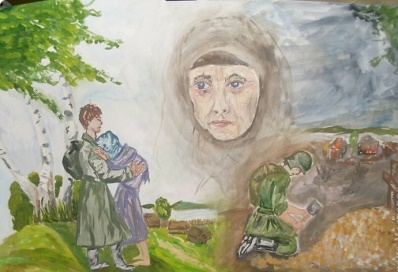 12.00-13.00 –Занятия с логопедом День Погружения в память 8.45 «Зарядка – родному городу!» флешмоб.10.00-11.00 Новосибирск военный. Просмотр фильма по отрядам.11.00-12.00 Подготовка к закрытию смены по отрядам12.00-13.00 Оформление стенда «Пять правил безопасности во время летнего отдыха» 14.00- Подведение итогов..06ДеньпамятиПутевка в лето!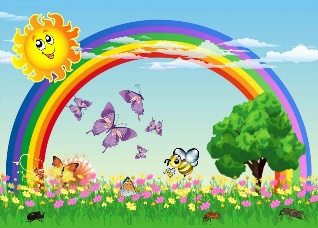 Цитата дня:            «Только тот народ, который чтит своих героев, может считаться великим»9.30-10.00  – Мы помним, мы знаем, мы ценим! Минута памяти (по отрядам)10.00-11.00 Закрытие лагеря «Семейный калейдоскоп»11.00-12.00  Возложение цветов к мемориалам в рамках памятных дат (выход к памятнику Бориса Богаткова и Стелле на аллее блокадников)12.00-13.00 14.00 Уход на летние каникулы!